Compte-rendu : stage initial 19-01-2019Participants :Mathéo et Mathis sont absents sur la photo.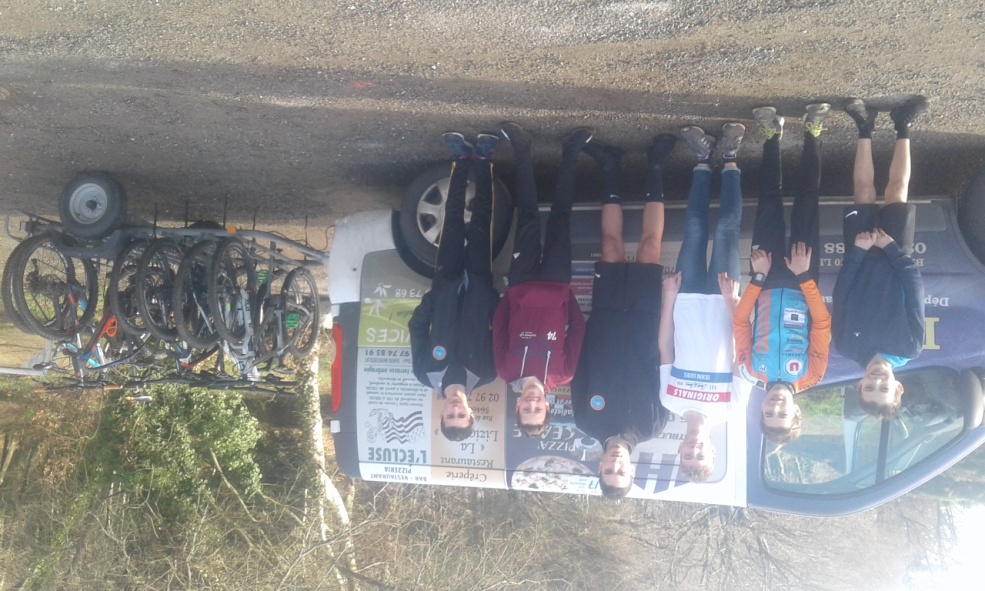 Test physique : détente verticaleTest physique : Force pompe sur 1 minuteTest physique : SouplesseTest physique : Sprint (aller 6.40 m – retour 6.40 m, soit total 12.80 m)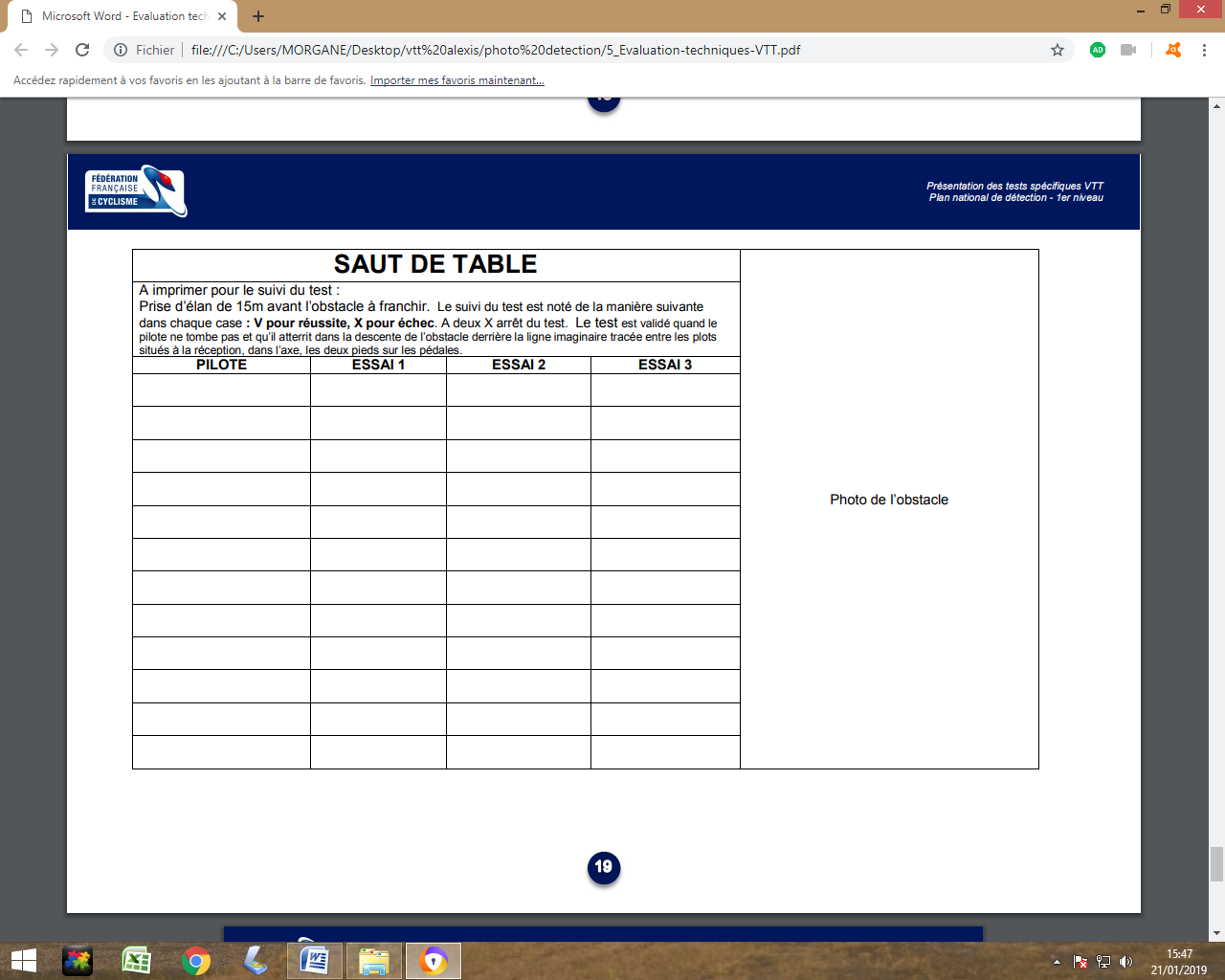 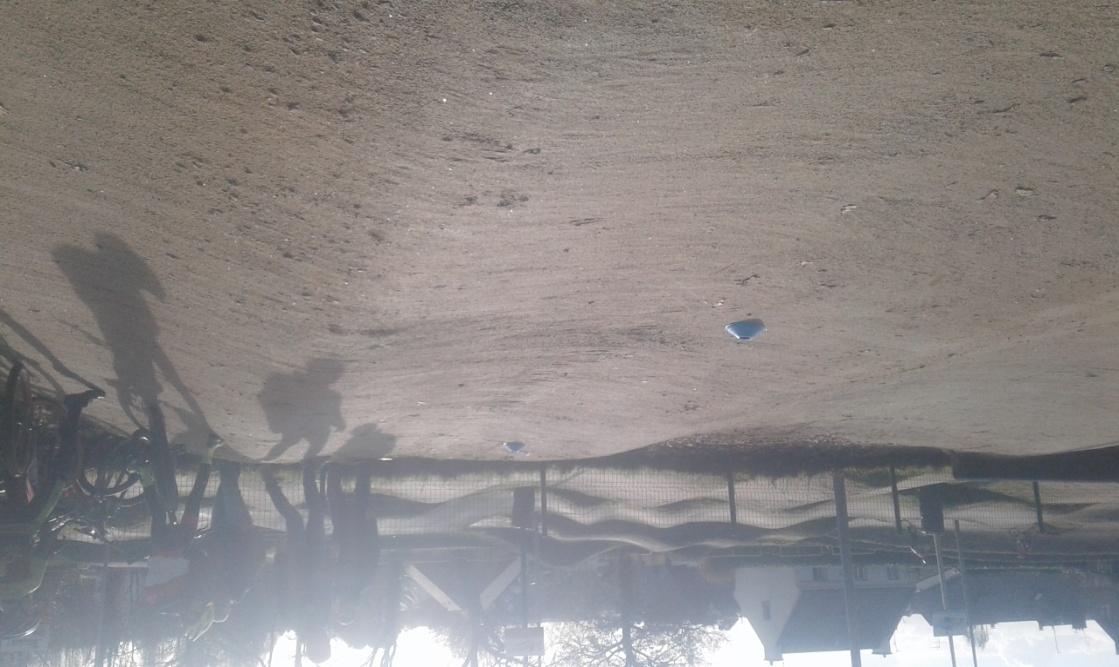             Mathis QUINTIN                                      Mathéo LE GURUN                                 Thibaud PICHON                                    Iban RICHARD                                        Mathieu ANTOINE                                 Lilian BIGORNE                                       Jules CHEREL                                           Lilian BOITEL                               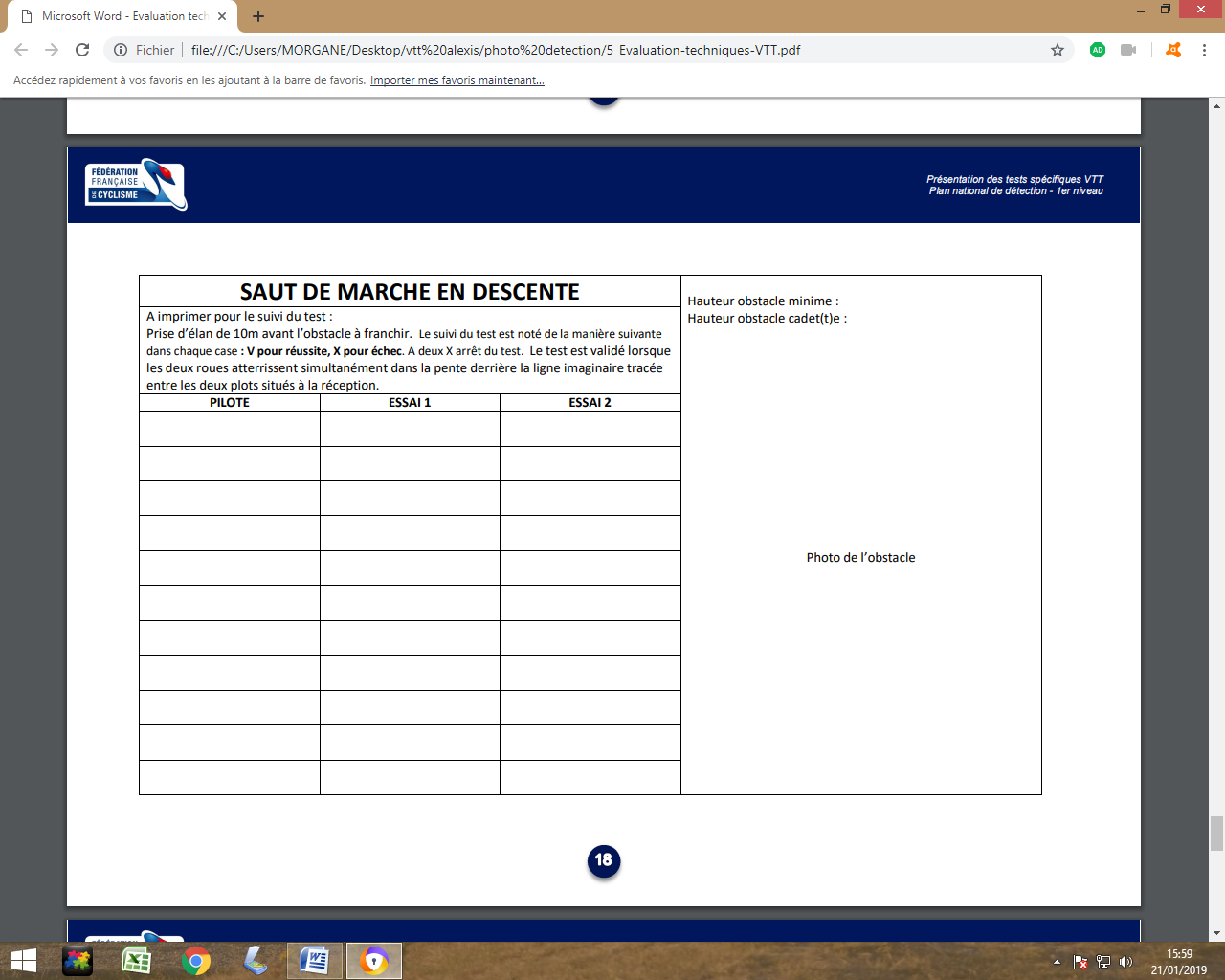                                                                                                                                                                                                60 cm à 80 cm                                                                                                                                                                                               1 m à 1.20 m	Cadet :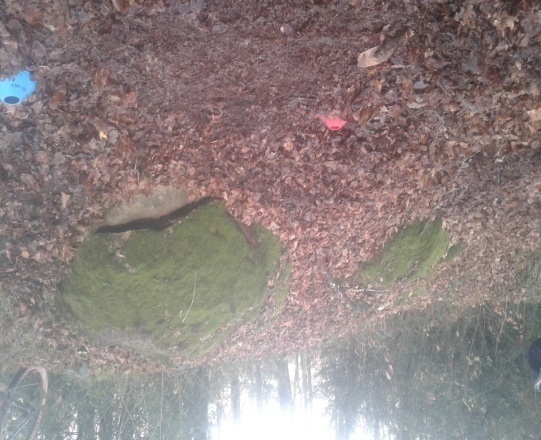                     Mathis QUINTIN                                                                      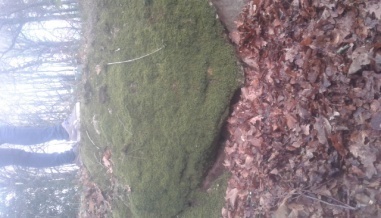                     Mathéo LE GURUN                                                                                      Thibaud PICHON                                                                                          Iban RICHARD                                                                                             Mathieu ANTOINE                                                                     :                     Lilian BIGORNE                                                                                                  Minime :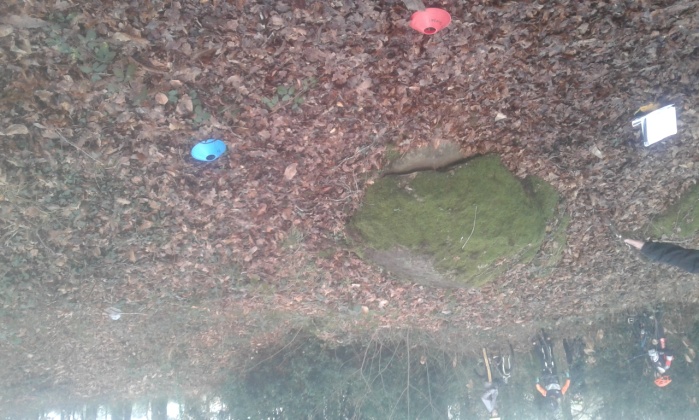                     Jules CHEREL                                                                         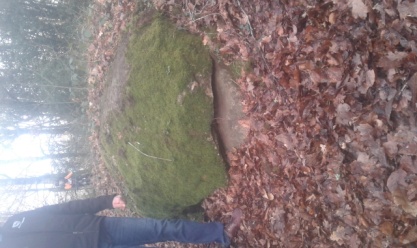                     Lilian BOITEL                                                                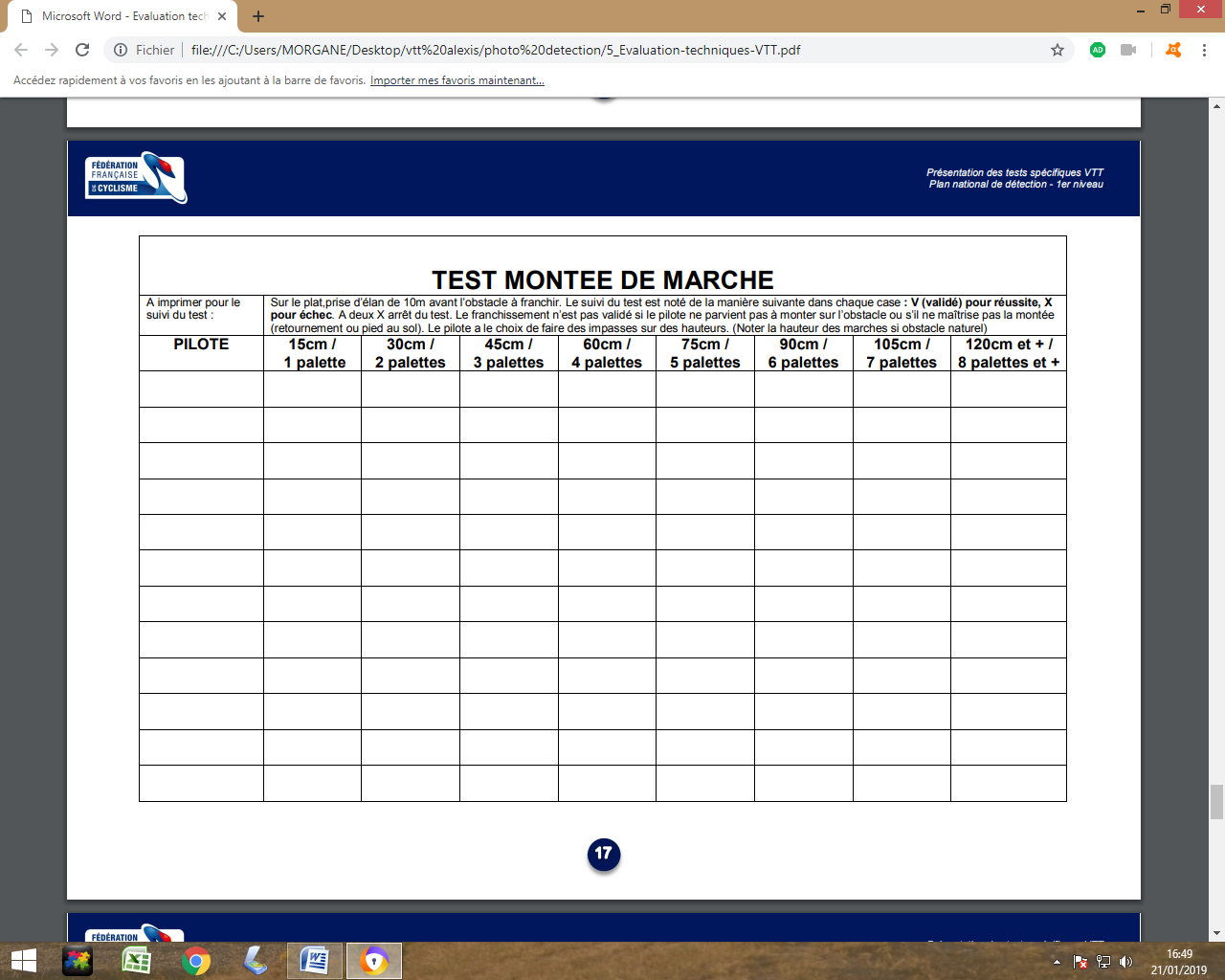       Mathis QUINTIN                                                                                      Mathéo  LE GURUN                                                                                 Thibaud PICHON                                                         /                        /      Iban RICHARD                                                                                           Mathieu ANTOINE                                                                                   Lilian BIGORNE                                                                                        Jules CHEREL                                                                                            Lilian BOITEL                                                                                        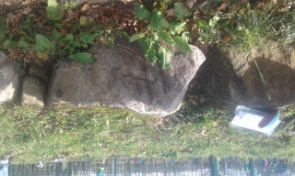 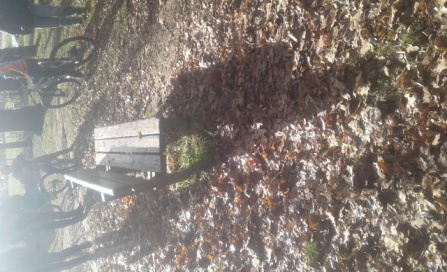 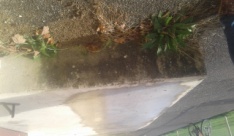 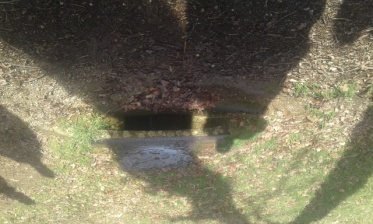 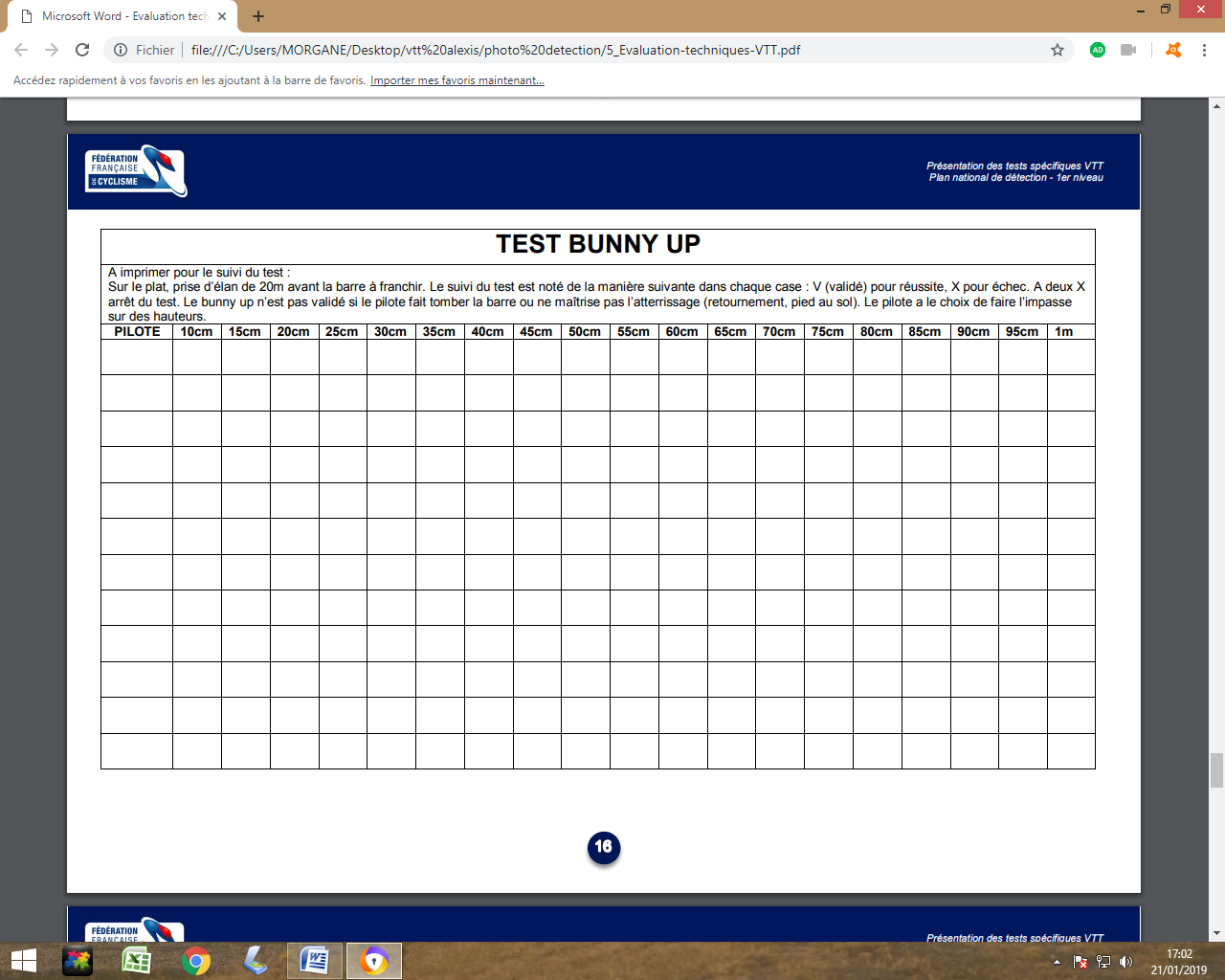    Mathis QUINTIN      Mathéo LE GURUN                                                                               Thibaud PICHON           Iban RICHARD                                                  Mathieu ANTOINE                    Lilian BIGORNE                                             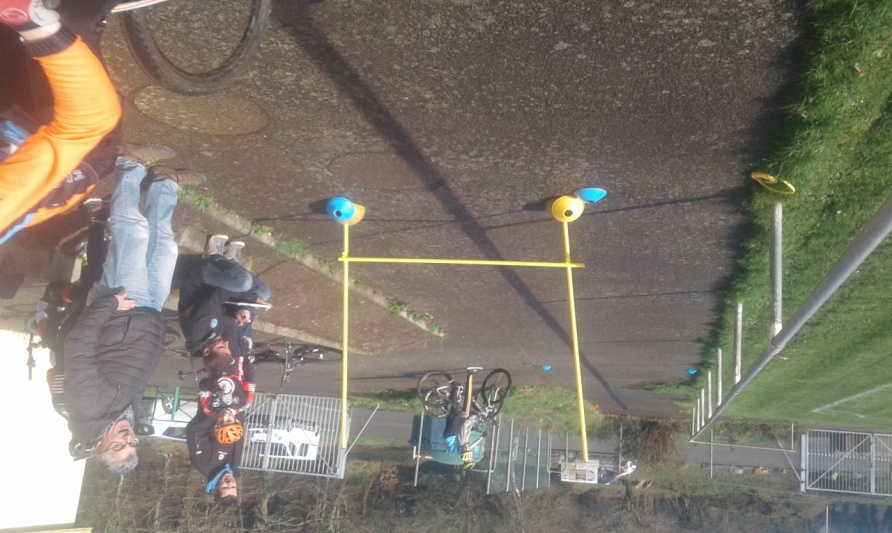          Jules CHEREL                                            Lilian BOITEL                                                                           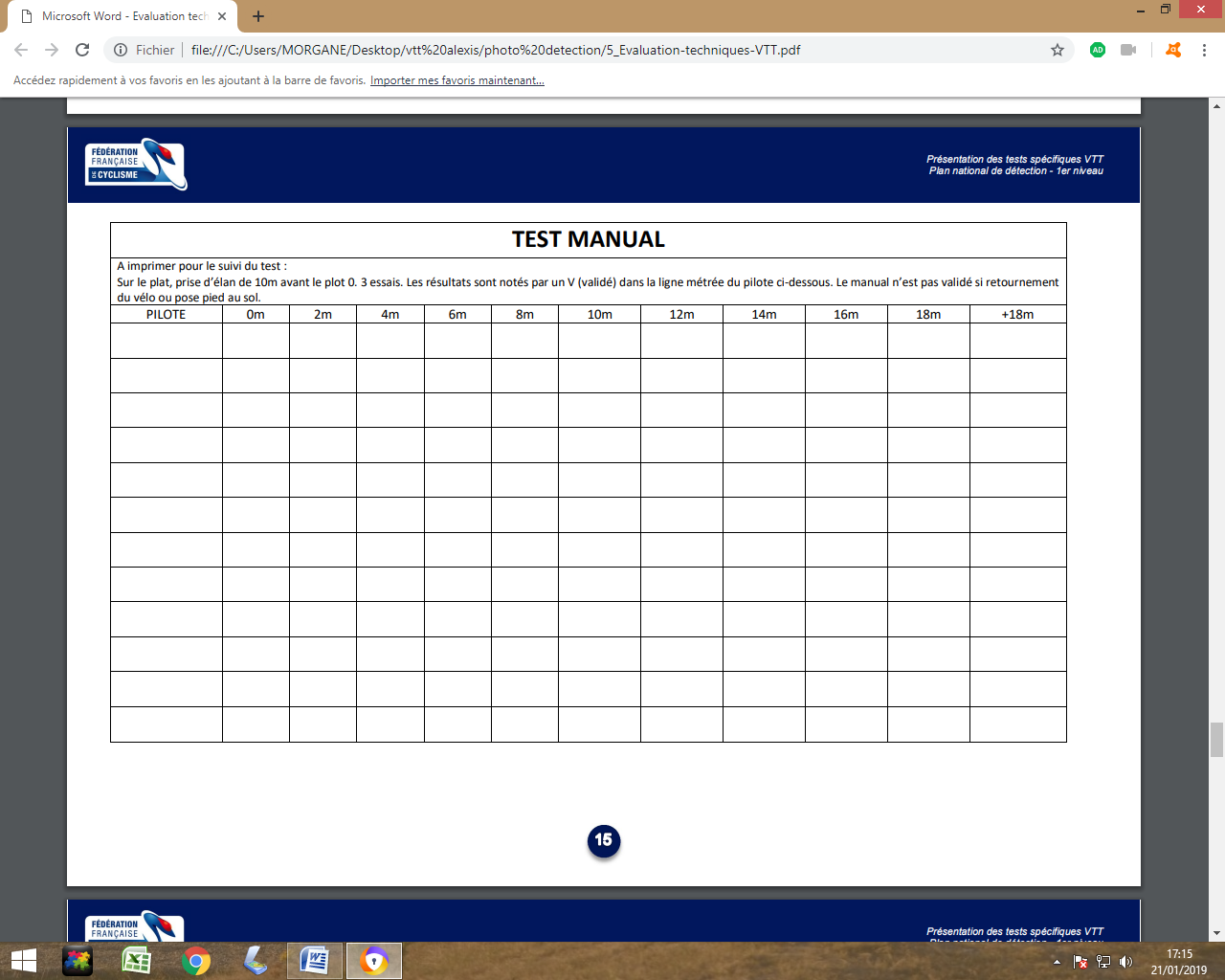     Mathis QUINTIN                         Mathéo LE GURUN                                                             Thibaud PICHON                               Iban RICHARD                                            Mathieu ANTOINE                                                Lilian BIGORNE                                                  Jules CHEREL                                  Lilian BOITEL                                             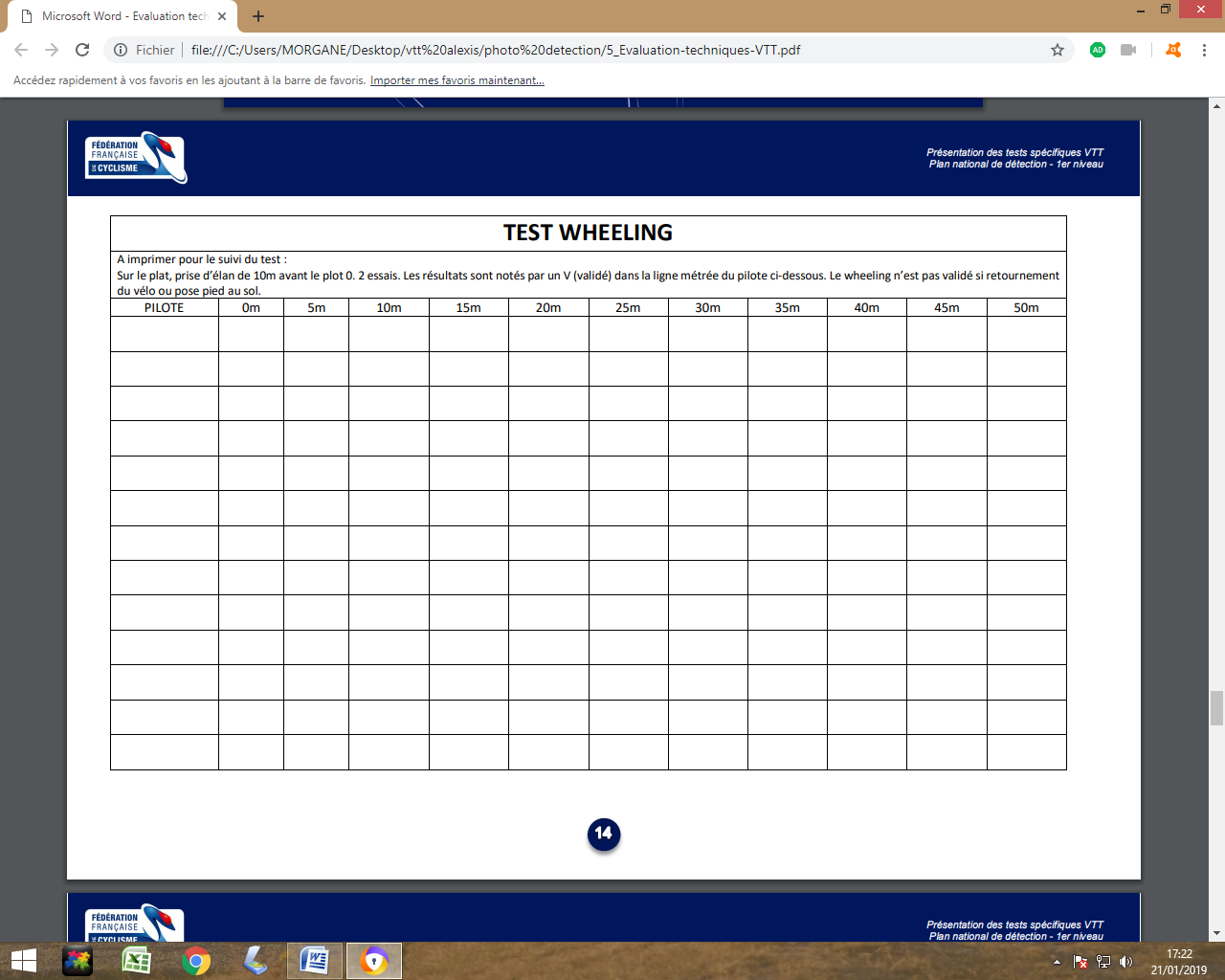  Mathis QUINTIN                                                                           Mathéo LE GURUN                                                                                                                                                                                                      Thibaud PICHON                    Iban RICHARD                        Mathieu ANTOINE                                    Lilian BIGORNE                                                                                                                                                                                                        Jules CHEREL                                                                                                                                                                                                              Lilian BOITEL                                                                                                                                                                                                             CatégorieNom-PrénomClubTailleAgePoidsMinime 1Mathis QUINTINCamors VTT1.50 m12 ans35 kgMinime 1Thibaud PICHONOust Lanvaux1.44 m12 ans32 kgMinime 2Iban RICHARDVélo Taupont1.75 m13 ans59 kgMinime 2Jules CHERELVélo Taupont1.60 m13 ans40 kgMinime 2Lilian BIGORNEVélo Taupont1.64 m13 ans49 kgCatégorieNom-PrénomClubTailleAgePoidsCadet 1Mathieu ANTOINEVélo Taupont1.90 m14 ans69 kgCadet 2Mathéo LE GURUNCamors VTT1.66 m15 ans44 kgCadet 2Lilian BOITELVélo Taupont1.60 m15 ans48 kgCatégorieNom-PrénomClubTailleEssai 1Essai 2Minime 1Mathis QUINTINCamors VTT1.50 m2.20 m2.24 mMinime 1Thibaud PICHONOust Lanvaux1.44 m2.15 m2.17 mMinime 2Iban RICHARDVélo Taupont1.75 m2.65 m2.66 mMinime 2Lilian BIGORNEVélo Taupont1.64 m2.50 m2.50 mMinime 2Jules CHERELVélo Taupont1.60 m2.28 m2.28 mCadet 1Mathieu ANTOINEVélo Taupont1.90 m2.90 m2.92 mCadet 2Mathéo LE GURUNCamors VTT1.66 m2.50 m2.52 mCadet 2Lilian BOITELVélo Taupont1.60 m2.40 m2.40 mCatégorieNom-PrénomClubTailleNombreTempsMinime 1Mathis QUINTINCamors VTT1.50 m3044.75 secMinime 1Thibaud PICHONOust Lanvaux1.44 m2023.64 secMinime 2Iban RICHARDVélo Taupont1.75 m2022.07 secMinime 2Lilian BIGORNEVélo Taupont1.64 m2833.58 secMinime 2Jules CHERELVélo Taupont1.60 m2628.13 secCadet 1Mathieu ANTOINEVélo Taupont1.90 m3034.65 secCadet 2Mathéo LE GURUNCamors VTT1.66 m2933.76 secCadet 2Lilian BOITELVélo Taupont1.60 m2026.65 secCatégorieNom-PrénomClubTailleEssai 1Essai 2Minime 1Mathis QUINTINCamors VTT1.50 m + 7 + 5Minime 1Thibaud PICHONOust Lanvaux1.44 m - 2 - 3Minime 2Iban RICHARDVélo Taupont1.75 m + 2 + 1Minime 2Lilian BIGORNEVélo Taupont1.64 m + 14 + 10Minime 2Jules CHERELVélo Taupont1.60 m + 14 + 15Cadet 1Mathieu ANTOINEVélo Taupont1.90 m + 18 + 13Cadet 2Mathéo LE GURUNCamors VTT1.66 m + 10 + 8Cadet 2Lilian BOITELVélo Taupont1.60 m00CatégorieNom-PrénomClubTailleEssai 1Essai 2Minime 1Mathis QUINTINCamors VTT1.50 m3.86 sec4.18 secMinime 1Thibaud PICHONOust Lanvaux1.44 m3.73 sec4.07 secMinime 2Iban RICHARDVélo Taupont1.75 m3.59 sec3.73 secMinime 2Lilian BIGORNEVélo Taupont1.64 m4.89 sec4.57 secMinime 2Jules CHERELVélo Taupont1.60 m3.86 sec3.93 secCadet 1Mathieu ANTOINEVélo Taupont1.90 m3.99 sec3.93 secCadet 2Mathéo LE GURUNCamors VTT1.66 m3.99 sec3.87 secCadet 2Lilian BOITELVélo Taupont1.60 m4.18 sec3.99 sec